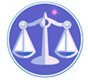 【更新】2019/1/7【編輯著作權者】黃婉玲（建議使用工具列--〉檢視--〉文件引導模式/功能窗格）（參考題庫~本文只收錄部份頁面,且部份無法超連結其他位置及檔案）《《地方自治測驗題庫彙編02》107-105年(17單元 & 600題)》》。01(104-91年)68單元 & 2,690題【科目】包括。a。另有申論題【其他科目】。S-link123總索引。01警察&海巡考試。02司法特考&專技考試。03公務人員考試☆★將測驗題答案刮弧【　】處塗上顏色,即可顯示答案。〈〈另有解答全部顯示檔〉〉　　　　　　　　　　　　　　　　　　　　　　　　　　　　　　　　　　　　　　　　　　回目錄(4)〉〉回首頁〉〉105年(6-225)10501。a（4）105年公務人員特種考試身心障礙人員四等考試。一般民政105年公務人員特種考試身心障礙人員考試試題【考試別】身心障礙人員考試3503【等別】五等考試【類科】一般民政【科目】地方自治大意【考試時間】1小時1.有關區之敘述，下列何者正確？答案顯示:【D】（A）區長由區民選舉之（B）區為最下級之地方自治團體（C）區公所均置區長、副區長各 1 人（D）直轄市之區由山地鄉改制者，其區長以山地原住民為限2.就以單一制國家之中央與地方關係而言，下列那一種關係較為接近？答案顯示:【A】（A）分權關係（B）夥伴關係（C）集權關係（D）隸屬關係3.現行地方組織體系，下列何者未設有行政機關及立法機關？答案顯示:【C】（A）花蓮縣花蓮市（B）臺東縣綠島鄉（C）臺灣省（D）基隆市4.自治法規須經上級政府核定者，核定機關應於多久期限內為核定與否之決定？答案顯示:【B】（A）15 日（B）1 個月（C）2 個月（D）3 個月5.有關地方自治團體的敘述，下列何者正確？答案顯示:【C】（A）對國家委辦事項有權拒絕（B）不具備自主組織權（C）與國家分享統治權的團體（D）是中央派駐在地方的統治團體6.依地方制度法規定之代行處理，下列敘述何者錯誤？答案顯示:【A】（A）係指由下級地方自治團體代上級地方自治團體或中央處理事務（B）經權責機關通知代行處理後，該事項即轉移至代行處理機關（C）代行處理所支出之費用，應由被代行處理之機關負擔（D）對於代行處理之處分，如認為有違法時，依行政救濟程序辦理之7.民國 86年憲法增修條文修正及 88年地方制度法制定後，目前臺灣省政府的定位為何？答案顯示:【B】（A）為鄉鎮縣轄市的監督機關（B）為行政院派出機關（C）為直轄市的監督機關（D）為縣(市)的諮詢機關8.有關地方政府的敘述，下列何者錯誤？答案顯示:【A】（A）地方政府與地方自治同義（B）地方政府乃國家特定區域內之治理機關（C）地方政府包括地方行政機關及地方立法機關（D）地方政府的組成可以是民選的，也可以是官派的9.村（里）長任期屆滿或出缺應改選或補選時，如因特殊事故，得延期辦理改選或補選，應由何者核准後辦理？答案顯示:【B】（A）鄉（鎮、市）長（B）縣(市)政府（C）行政院（D）內政部10.下列何者非倡導地方自治所樂見的後果？答案顯示:【C】（A）實現草根民主（B）民主主義的具體化（C）地域主義的蔓延（D）建立及開發社區認同感11.從地方自治的一般基本概念而言，下列那一個敘述錯誤？答案顯示:【D】（A）地方自治不是國家直接處理的事務（B）地方自治團體是一個公法人（C）地方自治團體是立於國家監督之下（D）地方自治團體以國家的意志處理其區域內公共事務12.下列何者之法位階最高？答案顯示:【A】（A）中央法規命令（B）中央行政規則（C）地方自治條例（D）地方自治規則13.下列敘述何者錯誤？答案顯示:【C】（A）直轄市政府辦理自治事項違背憲法與法律，中央主管機關得報行政院予以撤銷（B）直轄市政府辦理自治事項違背中央法規命令，中央主管機關得報行政院予以變更（C）鄉（鎮、市）公所辦理自治事項違背縣規章，中央主管機關得報行政院予以廢止（D）縣(市)政府辦理自治事項違背法律，中央主管機關得報行政院停止其執行14.下列那一組合均屬地方自治團體？答案顯示:【D】（A）省、直轄市、縣（B）縣、縣轄市、村（C）鄉、區、里（D）直轄市、縣、鄉15.依現行公共債務法的規定，直轄市政府為加強債務管理、提高財務運用效能，得設立債務基金籌措財源，下列何者非屬債務基金的資金來源？答案顯示:【D】（A）政府年度編列的債務還本預算（B）債務基金產生的孳息（C）政府收回逾法定期限不再兌付債券之本息（D）公營事業民營化的釋股收入16.有關自律規則之敘述，下列何者正確？答案顯示:【B】（A）係由地方行政機關訂定（B）係由地方立法機關訂定（C）無須報上級政府備查（D）自律規則與上級自治法規牴觸時，仍屬有效17.直轄市非屬山地原住民之區，其人口在 40 萬人以下者，區公所之內部單位不得超過幾個課、室？答案顯示:【D】（A）6個（B）7個（C）8個（D）9個18.下列敘述何者錯誤？答案顯示:【A】（A）地方議會議決自治事項牴觸中央行政規則者無效（B）地方議會議決自治事項牴觸中央法規命令者無效（C）地方議會議決自治事項牴觸中央法律者無效（D）地方議會議決自治事項牴觸上級地方自治團體之自治條例者無效19.對於「準直轄市」的敘述，何者錯誤？答案顯示:【B】（A）所謂準直轄市，是指縣人口聚居達一定數額以上，未改制為直轄市前，得準用直轄市的部分規定（B）準直轄市以下劃分為鄉（鎮、市、區）（C）準直轄市制度的創設，可說是縣市與直轄市同級化的具體落實（D）準直轄市的設置須人口聚居達 200 萬人以上20.國家對地方自治團體的監督類型，下列敘述何者錯誤？答案顯示:【D】（A）行政監督（B）立法監督（C）司法監督（D）民意監督21.新設直轄市之組織規程，應由下列那一機關訂定？答案顯示:【D】（A）直轄市議會（B）內政部（C）直轄市政府（D）行政院22.地方自治團體就其自治事項欲創設、剝奪或限制地方自治團體居民之權利義務時，應以下列那一種法令定之？答案顯示:【C】（A）法律（B）法規命令（C）自治條例（D）自治規則23.下列何者並非直轄市民、縣(市)民、鄉（鎮、市）民之義務？答案顯示:【C】（A）遵守自治法規之義務（B）繳納自治稅捐之義務（C）參與社區服務之義務（D）其他依法律及自治法規所課之義務24.依地方制度法規定，直轄市民須具備何項要件？答案顯示:【B】（A）須為中華民國國民，且須居住在直轄市地方自治區域內（B）須為中華民國國民，且須設籍在直轄市地方自治區域內（C）不須為中華民國國民，但須居住在直轄市地方自治區域內（D）不須為中華民國國民，但須設籍在直轄市地方自治區域內25.依財政收支劃分法有關地方稅的規定，下列何種地方稅不是直轄市可以百分之百課徵並保留？答案顯示:【D】（A）印花稅（B）使用牌照稅（C）娛樂稅（D）遺產及贈與稅26.自治規則應分別冠以各該地方自治團體之名稱，並得依其性質，依法定名為：答案顯示:【D】（A）規程、細則、辦法、基準或準則（B）規程、規則、要點、規定或綱要（C）規程、原則、細目、標準或準則（D）規則、細則、辦法、標準或綱要27.依地方立法機關組織準則規定，縣(市)議會質詢日期不得超過該會期定期會總日數之多少？答案顯示:【C】（A）三分之一（B）四分之一（C）五分之一（D）六分之一28.直轄市長在其任期最後一年時，因轉任中央部會擔任首長而辭職，則該直轄市長繼任人選應如何產生？答案顯示:【C】（A）事實發生之日起 3 個月內完成補選（B）由該直轄市副市長代理（C）由行政院派員代理（D）由內政部派員代理，並經該直轄市議會同意29.有關地方政府之警察及消防機關之員額設置基準，係由何者定之？答案顯示:【A】（A）各該中央主管機關（B）各該地方政府（如直轄市政府自行定之）（C）各該地方議會（如直轄市議會定之）（D）由各該地方政府在總員額之限制下，依法自行調整之30.依現行財政收支劃分法第8條之規定，政府徵得的菸酒稅總收入中，應將其總數的百分之二，依何種標準分配給福建省金門縣及連江縣？答案顯示:【C】（A）行政轄區面積的比例（B）距離臺灣本島遠近的比例（C）人口比例（D）軍事重要性比例31.某鄉公所為該鄉孤兒社會救助之職權需要，訂定「○○鄉孤兒訪視慰問辦法」，請問依地方制度法規定，該辦法於發布後應報請下列那一個機關備查？答案顯示:【A】（A）縣政府（B）教育部（C）內政部（D）行政院32.地方民意代表進行補選之正確規定為何？答案顯示:【D】（A）直轄市議員連續未出席定期會達三會期，被解除職權，應依法補選（B）鄉（鎮、市）民代表辭職，其缺額達總名額十分之四以上或同一選舉區缺額達三分之一以上時，應補選（C）縣(市)長辭職者，應自事實發生之日起 2 個月內完成補選（D）補選之直轄市議員、縣(市)議員、鄉（鎮、市）民代表，以補足所遺任期為限33.某鎮里長因罹患癌症長期住院，致不能繼續執行里長職務達 1年以上，依地方制度法規定，鎮長可以為下列何作為？答案顯示:【D】（A）繼續其職務（B）代理其職務（C）停止其職務（D）解除其職務34.依地方立法機關組織準則規定，縣(市)平地原住民人口在多少人以上，應有平地原住民選出之縣(市)議員 1 人？答案顯示:【A】（A）—千五百人（B）二千人（C）二千五百人（D）三千人35.下列有關縣(市)議員以議員個人身分要求調閱縣(市)政府文件之敘述，何者正確？答案顯示:【D】（A）縣(市)議員個人有調閱權，但應親自調閱（B）除法律另有規定或有正當理由外，縣(市)議員個人有調閱權，縣(市)政府不得拒絕（C）除涉及機密文件外，縣(市)議員個人有調閱權，縣(市)政府不得拒絕（D）縣(市)議員個人無調閱權36.關於直轄市議會、縣(市)議會議長、副議長，鄉（鎮、市）民代表會主席、副主席之罷免，其規範何者錯誤？答案顯示:【D】（A）罷免案應敘述理由，並有議員、代表總額三分之一以上之簽署，備具正、副本，分別向行政院、內政部、縣政府提出（B）行政院、內政部、縣政府應於收到前款罷免案後 7 日內將副本送達各該議會、代表會於 5 日內轉交被罷免人。被罷免人如有答辯，應於收到副本後 7 日內將答辯書送交行政院、內政部、縣政府，由其將罷免案及答辯書一併印送各議員、代表，逾期得將罷免案單獨印送（C）罷免案應有議員、代表總額過半數之出席，及出席總數三分之二以上之同意罷免為通過（D）罷免案如經否決，於該會期內，不得對其再為罷免案之提出37.下列何者為地方自治團體民意代表解除其職權或職務之事由？答案顯示:【C】（A）犯貪污罪，經檢察官起訴者（B）戶籍遷出各該行政區域 3 個月以上者（C）犯組織犯罪防制條例之罪，經判處有期徒刑以上之刑確定者（D）經法院判決當選無效尚未確定者38.依地方制度法規定，有關地方立法機關議長、副議長之選舉，下列何者錯誤？答案顯示:【D】（A）應於議員宣誓就職典禮後即時舉行，並應有議員總額過半數之出席（B）第一次選舉結果無人當選，舉行第二次投票時，須有議員總額過半數之出席（C）須舉行第三次投票時，須有議員總額三分之一以上之出席（D）第二次及第三次選舉，應擇於議員得達法定出席人數之日期39.下列何種費用，非屬地方民意代表可支給項目？答案顯示:【B】（A）出席費（B）薪資（C）膳食費（D）研究費40.對於議會開會法定人數的規範，下列敘述何者錯誤？答案顯示:【D】（A）直轄市議會、縣(市)議會、鄉（鎮、市）民代表會非有議員、代表總額減除出缺人數後過半數之出席，不得開議（B）直轄市議會、縣(市)議會、鄉（鎮、市）民代表會定期會或臨時會之每次會議，因出席議員、代表人數不足未能成會時，應依原訂日程之會次順序繼續進行（C）經連續二次均因出席人數不足未能成會時，應將其事實，於第三次舉行時間前通知議員、代表，第三次舉行時，實到人數已達議員、代表總額減除出缺人數後三分之一以上者，得以實到人數開會（D）如第二次為本會期之末次會議時，則延至下次會期重行計算之41.下列組織何者為地方行政機關？答案顯示:【D】（A）原住民部落（B）鄉（鎮、市）村（里）（C）鄉（鎮、市）社區（D）鄉（鎮、市）公所42.關於跨域合作之國際趨勢，下列敘述何者錯誤？答案顯示:【C】（A）新管理體制理論之核心概念強調各行動者間的參與協調與合作（B）限定目的政府理論認為地方政府之功能應只限定在特定的事項（C）區域政府理論即為廣域行政理論（D）社經環境變遷，導致既有行政區已經無法有效解決地方發展問題時，應由兩個以上的地方自治團體共同處理或合作43.下列有關地方議會之婦女保障名額計算之敘述，何者正確？答案顯示:【A】（A）應選名額少於 4 人時，無需有婦女保障名額（B）候選人數超過 4 人時，應有 1 人為婦女當選（C）應選名額超過 4 人時，婦女保障名額均為 1 人（D）應選名額超過 4 人時，應有二分之一名額為婦女當選44.鄉（鎮、市）公所辦理自治事項，就是否違背憲法、法律、中央法規或縣規章發生疑義者，下列敘述何者正確？答案顯示:【A】（A）得聲請司法院解釋（B）縣政府得立即撤銷、變更、廢止或停止其執行（C）得提起刑事訴訟（D）中央各該主管機關得立即報行政院予以撤銷、變更、廢止或停止其執行45.直轄市議員、直轄市長、縣(市)議員、縣(市)長、鄉（鎮、市）民代表、鄉（鎮、市）長及村（里）長之戶籍遷出各該行政區域幾個月以上者，依法予以解職？答案顯示:【D】（A）1 個月（B）2 個月（C）3 個月（D）4 個月46.自治區自治權限及財政之準用規定，下列何者錯誤？答案顯示:【D】（A）原住民族基本法（B）地方制度法（C）財政收支劃分法（D）所有與鄉（鎮、市）相關之法律規定47.下列何者屬於我國地方自治層級中的縣轄市層級？答案顯示:【B】（A）基隆市、宜蘭市（B）花蓮市、臺東市（C）桃園市、新竹市（D）苗栗市、嘉義市48.下列敘述何者錯誤？答案顯示:【C】（A）直轄市政府就委辦事項得訂定委辦規則（B）縣(市)政府就委辦事項得訂定委辦規則（C）社區就委辦事項得訂定委辦規則（D）里長雖由人民直選，但里不得訂定委辦規則49.某直轄市政府辦理里長選舉違背公職人員選舉罷免法規定，請問應由下列何機關撤銷、變更、廢止或停止其執行？答案顯示:【D】（A）該市選舉委員會（B）中央選舉委員會（C）內政部（D）行政院50.國家提供充分資源，每年應寬列預算協助原住民族自治發展，係何種層級之法律要求？答案顯示:【B】（A）憲法保留（B）法律保留（C）命令保留（D）政策決定。。。。。。。。。。。。。。。。。。。。。。。。。。。。。。。。。。。。。。。。。。。。。。。。。。回首頁〉〉【編註】1.「＊」考選部巳更正答案。2.本超連結檔以考試院最近公告為依據，提供學習與參考為原則。如有發現待更正部份及您所需未收編之科目，敬請建議告知，謝謝！。。各年度考題。。107年(6-200)。106年(5-175)。105年(6-225)。。各年度考題。。107年(6-200)。106年(5-175)。105年(6-225)。。各年度考題。。107年(6-200)。106年(5-175)。105年(6-225)（1）特種考試地方政府公務人員考試~*04四等。一般民政*05五等。一般民政。107年04。107年05*。106年04。106年05*。105年04。105年05。104-91年（2）公務人員特種考試原住民考試~*04四等。一般民政*05五等。一般民政。107年04。107年05。106年04。106年05*。105年04。105年05。104-91年（3）公務人員普通考試。一般民政。107年。106年。105年。104-91年（4）公務人員特種考試身心障礙人員~*04四等。一般民政*05五等。一般民政。107年04。105年04。104-91年